Подтвердите своё присутствие на занятии. Выполните задания лекционного занятия, составьте конспект.  Фото конспекта с решенными заданиями отправьте на почту elenabragina7@gmail.com до 29.10.21 включительно.  Работа должна быть решена в рамках рабочего времени, отведенного на занятие по математике.29.10 Системы линейных алгебраических уравнений. Правило Крамера.1) Закрепление знаний, умений и навыков по решению матричных уравнений (записать в конспект).Пример 1. Решить матричное уравнение: ∙ Х= .Решение.Выбираем формулу решения в соответствии с видом уравнения: Х =  ∙ ВОбозначим матрицы: А = , В = .Решим матричное уравнение по алгоритму:1) Найдём определитель матрицы А:   ∆ =  = 5∙1 – (-1)∙2 = 5 + 2 = 7 ≠ 02)Найдём алгебраические дополнения для всех элементов матрицы А:    = 1              = -(-1) = 1                                                                                                                            = - 2 = - 2                   = 53)Из полученных алгебраических дополнений составим присоединённую матрицу:   =4) транспонируем её:    = 5)Найдём обратную:   =  ∙  =  ∙ (умножать не нужно)6) Берём выбранную формулу Х =  ∙ В и применяем её:Х =  ∙    =  ∙  = (из первой матрицы для умножения берём строки, а из второй – столбцы) =  ∙  = (а теперь умножим матрицу на число) = .Ответ: .Ответьте на вопрос: как убедиться в том, что матрица Х найдена верно? (Записать вопрос и ответ).Пример 2. Решить матричное уравнение  ∙ Х= . Решить самостоятельно.2) Изучение нового материала. Записать определение системы линейных алгебраических уравнений (найти в прилагаемой лекции).3) Изучение нового материала. Записать определение совместности системы линейных алгебраических уравнений (найти в прилагаемой лекции).4) Изучение нового материала. Записать формулы Крамера (найти в прилагаемой лекции).5) Первоначальное закрепление изученного материала (записать в конспект).Пример 1. Решить систему по формулам Крамера:Решение.Составим главный определитель системы, состоящий из числовых коэффициентов перед неизвестными, и вычислим его:∆ =  = (умножим элементы главной диагонали минус умножим элементы побочной диагонали) = 3∙ 2 - 1∙(-2) = 6 + 2 = 8 ≠ 0.Составим определитель для переменной х, заменив 1-й столбец на столбец свободных членов (после знака равно)):∆х =  = 4∙ 2 - 1∙(-2) = 8 + 2 = 10.Составим определитель для переменной у, заменив 2-й столбец на столбец свободных членов (после знака равно)):∆у =  = 3∙1 - 1∙4 = 3 - 4 = -1.Найдём значения неизвестных по формулам Крамера:х =  =  =  , у =  =  = - .Ответ: ( ; - ).Пример 2. Решить систему по формулам Крамера. Самостоятельно.6) Домашнее задание: изучить и составить конспект, решить систему по формулам Крамера: Лекция.Тема: Системы линейных алгебраических уравнений. Правило Крамера.План:1. Система линейныхалгебраическихуравнений. Общий вид.2. Срвместность системы.3. Формулы Крамера.Литература:1. Рудавский Ю.К. Линейная алгебра и аналитическая геометрия: Учеб.учебник - Львов: Издательство «Бескид Бит», 2002. - 262с.2. Рудавский Ю.К. Сборник задач по линейнойалгебре и аналитическойгеометрии - Львов: Издательство «Бескид Бит», 2002. - 256с.3. Валеев К.Г. Высшая математика: Учеб. пособие: В 2-х ч.-М .: Финансы, 2001.-Ч.1.-546 с.4. Валеев К.Г. Высшая математика: Учеб. пособие: В 2-х ч.-М .: Финансы, 2002.-Ч.2.-451 с.Вопросы к самоконтролю:1)Назовитеколичествоуравнений иколичествонеизвестныхв системе линейных алгебраических уравнений.2) Определитекоэффициентысистемы и свободные членысистемы.3) Какая система считается совместной?4)Чтоявляетсярешениемсистемы?5)Чтотакоечастноерешениесистемы?6) Назовите формулу Крамера и поясните её составляющие.          Система m линейных уравнений с n неизвестными - это система вида:                     (1)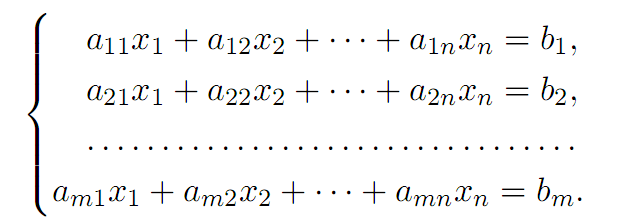 Элементы aij называют коэффициентами системы уравнений, которые имеют два индекса, первый и зкоторых и указывает на номер уравнения, содержащей данный элемент, а второй j - на номер неизвестной, рядом с которой размещен этот коэффициент. Элементы bi - называются свободными членами.Решением системы (1) называется совокупность чисел С1, С2, ... Сn, которая после подстановки в систему (1) вместо неизвестных х1, х2, ... хn, превращают все уравнения системы в равенства (тождества). Заметим, что не каждая система линейных уравнений имеет решение.Если существует хотя бы одно решение системы линейных уравнений, то такая система называется совместной; в противном случае - несовместной.Совместная система линейныхуравненийназываетсяопределенной,еслионаимеетединственноерешение, и неопределенной,если она имеет множество решений.В случае, когдасистема не определена, то каждое ее решение называют частным решением системы. Множество всех частных решений системы называется общим решением.Пусть в системе (1) m = n. Тогдаопределитель, составленный из числовых коэффициентов перед неизвестными называется главным и его можно обозначить либо ∆ либо det А.Если det А ≠ 0, то система совместна и ее решение можно найти по формулам Крамера: =, i=n, где i-го столбца столбцом свободных членов.Место занятия в расписанииМесто занятия в расписанииТемаЦелиЦелиЗадачиКонтрольныевопросы и заданияД/зДата29.10.21Системы линейных алгебраических уравнений. Правило Крамера.ДидактическаяОзнакомить студентов с общим видом систем линейных алгебраических уравнений, с формулами Крамера, начать формирование умений и навыков решения систем линейных алгебраических уравнений при помощи формул Крамера.1) Ознакомить с общим видом систем линейных алгебраических уравнений.2) Определить понятие совместности систем, главный определитель системы.3) Ознакомить студентов с формулами Крамера.4) Начать формирование умений и навыков решения систем линейных алгебраических уравнений при помощи формул Крамера.1)Назовите количество уравнений и количество неизвестных в системе линейных алгебраических уравнений.2) Определите коэффициентысистемы и свободные члены системы.3) Какая система считается совместной?4)Что является решением системы?5)Что такое частное решение системы?6) Назовите формулу Крамера и определите её составляющие.Изучить и составить конспект лекции, решить задание в конспекте.Группа2ТМСистемы линейных алгебраических уравнений. Правило Крамера.РазвивающаяРазвивать логическое мышление и память.1) Ознакомить с общим видом систем линейных алгебраических уравнений.2) Определить понятие совместности систем, главный определитель системы.3) Ознакомить студентов с формулами Крамера.4) Начать формирование умений и навыков решения систем линейных алгебраических уравнений при помощи формул Крамера.1)Назовите количество уравнений и количество неизвестных в системе линейных алгебраических уравнений.2) Определите коэффициентысистемы и свободные члены системы.3) Какая система считается совместной?4)Что является решением системы?5)Что такое частное решение системы?6) Назовите формулу Крамера и определите её составляющие.Изучить и составить конспект лекции, решить задание в конспекте.ПараIVСистемы линейных алгебраических уравнений. Правило Крамера.ВоспитательнаяВоспитывать любознательность и самостоятельность.1) Ознакомить с общим видом систем линейных алгебраических уравнений.2) Определить понятие совместности систем, главный определитель системы.3) Ознакомить студентов с формулами Крамера.4) Начать формирование умений и навыков решения систем линейных алгебраических уравнений при помощи формул Крамера.1)Назовите количество уравнений и количество неизвестных в системе линейных алгебраических уравнений.2) Определите коэффициентысистемы и свободные члены системы.3) Какая система считается совместной?4)Что является решением системы?5)Что такое частное решение системы?6) Назовите формулу Крамера и определите её составляющие.Изучить и составить конспект лекции, решить задание в конспекте.№ занят.13Системы линейных алгебраических уравнений. Правило Крамера.ВоспитательнаяВоспитывать любознательность и самостоятельность.1) Ознакомить с общим видом систем линейных алгебраических уравнений.2) Определить понятие совместности систем, главный определитель системы.3) Ознакомить студентов с формулами Крамера.4) Начать формирование умений и навыков решения систем линейных алгебраических уравнений при помощи формул Крамера.1)Назовите количество уравнений и количество неизвестных в системе линейных алгебраических уравнений.2) Определите коэффициентысистемы и свободные члены системы.3) Какая система считается совместной?4)Что является решением системы?5)Что такое частное решение системы?6) Назовите формулу Крамера и определите её составляющие.Изучить и составить конспект лекции, решить задание в конспекте.